ISCRIZIONI ALLE SCUOLE DELL’INFANZIA E ALLE SCUOLE DI OGNI ORDINE E GRADO   S. 2019/2020In data 7 Novembre 2018 il MIUR ha emanato la Circolare prot. N. 18902 che disciplina per l’anno scolastico 2019/2020 le iscrizioni alle SEZIONI DELLA SCUOLA DELL’INFANZIA, ALLE PRIME CLASSI DELLE SCUOLE DI OGNI ORDINE E GRADO.Le iscrizioni sono effettuate ON LINE per tutte le classi iniziali della SCUOLA PRIMARIA, SECONDARIA DI PRIMO GRADO E SECONDARIA DI SECONDO GRADO STATALI.L'iscrizione alle sezioni di SCUOLA DELL'INFANZIA, esclusa dal sistema "Iscrizioni on line ", è effettuata con domanda da presentare all'istituzione scolastica prescelta.Le domande di iscrizione on Line possono essere presentate dalle ore 8:00 del 7 gennaio 2019 alle ore 20:00 del 31 gennaio 2019. Dalle ore 9:00 del 27 dicembre 2018 è possibile avviare la fase della registrazione sul sito web www.iscrizioni.istruzione.itIl Dirigente ScolasticoDott.ssa C. Irene Mafrici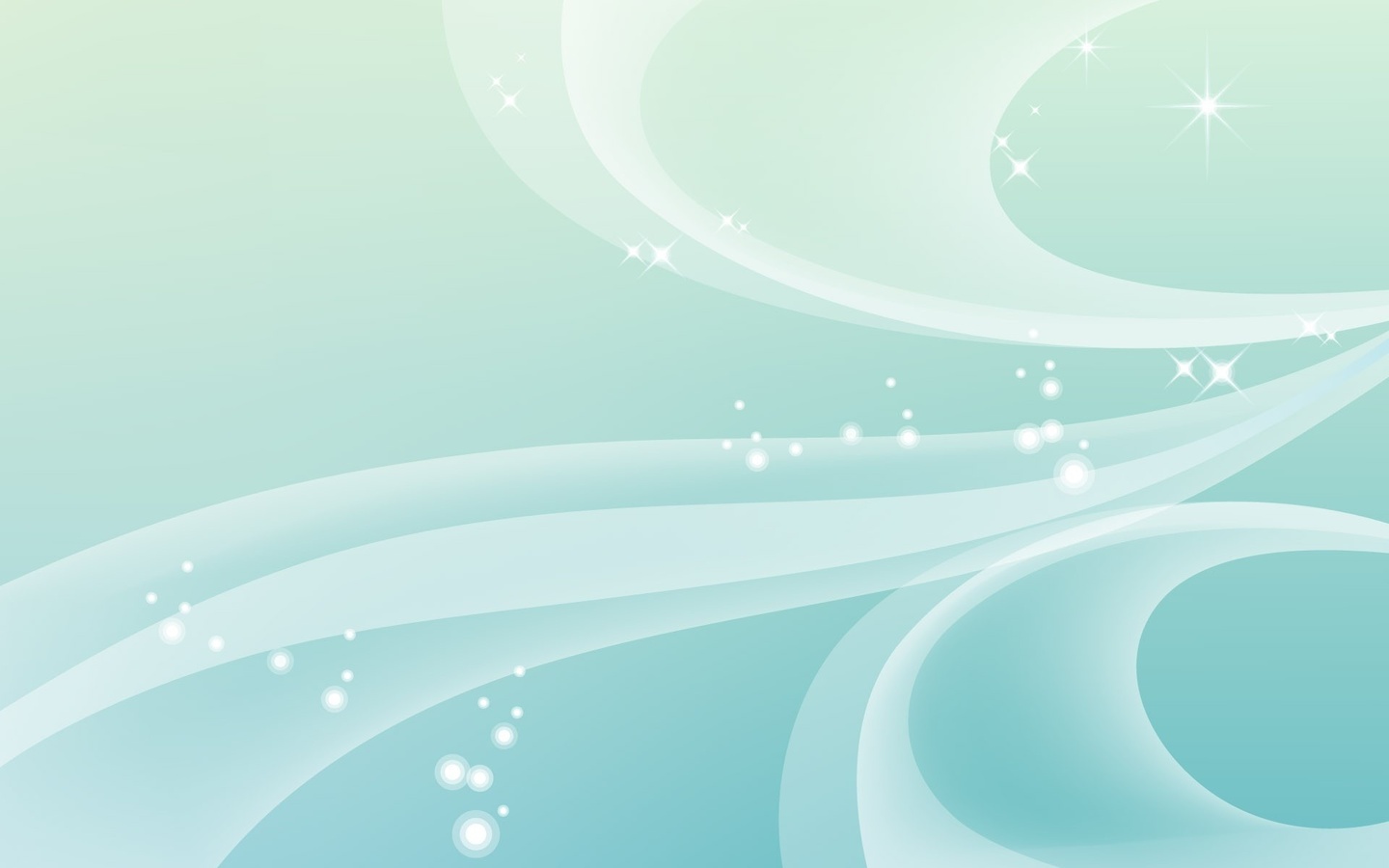 